Vector Fields2D vector fields  where 3D vector fields  where Examples:   or VisualizeVector fields are everywhere: water flowing down a stream, magnetic field of the earth, electric fields, gravity, etc. As usual, the best and quickest way to draw a vector field is, of course, Mathematica.Limits and ContinuityA vector field  is continuous iff  and  are continuous. So, nothing new here.DerivativesA 2D vector field  has 4 partial derivatives:  . How many partials does a 3D vector field have?Definitions Divergence: With  we define the divergence of a vector field  as:Curl: With  we define the curl of a vector field  as:Conservative: A vector field  is conservative if there is a function  such that . The function  is called the potential function of . Note that the gradient of a function  is a vector field, the divergence of a vector field , , is a function, and the curl of a vector field , , is a vector field.What is the one-variable equivalent of a potential function?Problems to Work OutLet , find the divergence and the curl of  = = Let , find the divergence and the curl of  = =If  is a function and  is a vector field, which of the following expressions make sense:curl(f)grad(f)div(F)grad(F)curl(grad(f))grad(curl(F))grad(div(F))div(grad(F))grad(grad(f))curl(curl(F))div(div(F))Prove the “product” rule: Find a vector field that has the potential function . Is F conservative?Prove that if a 3D vector field  is conservative, then . What about a 2D conservative vector field?Which of the following vector fields are not conservative?Find the potential function for  if there is oneFind the potential function for  if there is oneFind the potential function for  if there is one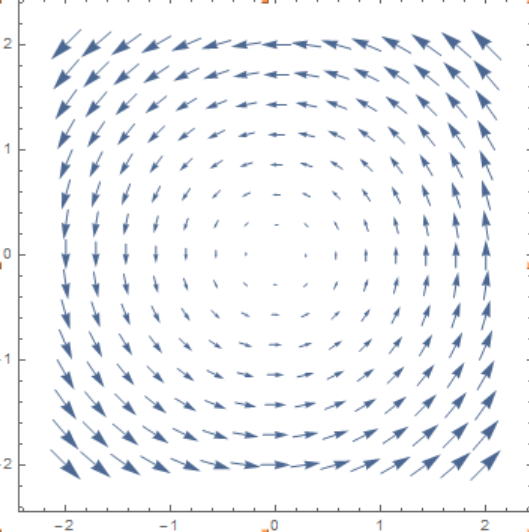 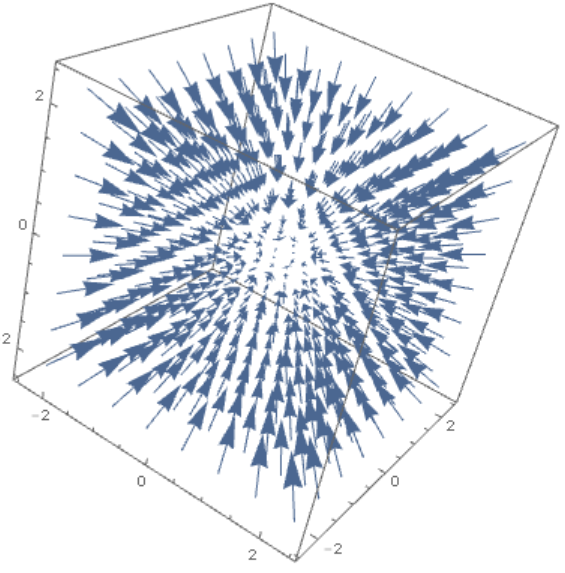 